Publicado en Madrid el 15/11/2022 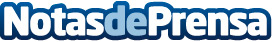 Forjas presenta el banco NATUR reciclado, que cumple por completo la Ley de AccesibilidadForjas innova con un nuevo modelo de mobiliario urbano reciclado, el banco NATUR, fabricado en plástico reciclado y NATUR WPC fabricado con madera plástica reciclada y plástico reciclado, el único en España que cumple la nueva normativa de accesibilidad 2022Datos de contacto:Manuel667645534Nota de prensa publicada en: https://www.notasdeprensa.es/forjas-presenta-el-banco-natur-reciclado-que_1 Categorias: Nacional Ecología Sostenibilidad Construcción y Materiales http://www.notasdeprensa.es